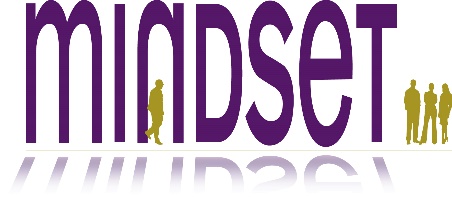 Beleid t.a.v. bescherming van persoonsgegevens. (Privacy Policy)Psychologenpraktijk Albersen, psychologenpraktijk Remmers en Rogier Boers, hierna gezamenlijk te noemen, MINDSET Psychologen, hechten veel waarde aan de bescherming van uw persoonsgegevens. In deze Privacy policy willen wij heldere en transparante informatie geven over hoe wij omgaan met persoonsgegevens.Wij doen er alles aan om uw privacy te waarborgen en gaan daarom zorgvuldig om met persoonsgegevens. MINDSET houdt zich in alle gevallen aan de toepasselijke wet- en regelgeving, waaronder de Algemene Verordening Gegevensbescherming.  Dit brengt met zich mee dat wij in ieder geval:- Uw persoonsgegevens verwerken in overeenstemming met het doel waarvoor deze zijn verstrekt, deze doelen en type persoonsgegevens zijn beschreven in dit Privacy policy;- Verwerking van uw persoonsgegevens beperkt is tot enkel die gegevens welke minimaal nodig zijn voor de doeleinden waarvoor ze worden verwerkt;- Vragen om uw uitdrukkelijke toestemming als wij deze nodig hebben voor de verwerking van uw persoonsgegevens;- Passende technische en organisatorische maatregelen hebben genomen zodat de beveiliging van uw persoonsgegevens gewaarborgd is;- Geen persoonsgegevens doorgeven aan andere partijen, tenzij dit nodig is voor uitvoering van de doeleinden waarvoor ze zijn verstrekt;- Op de hoogte zijn van uw rechten omtrent uw persoonsgegevens, u hierop willen wijzen en deze respecteren.Als MINDSET zijn wij verantwoordelijk voor de verwerking van uw persoonsgegevens. Indien u na het doornemen van ons Privacy policy, of in algemenere zin, vragen heeft hierover of contact met ons wenst op te nemen kan dit via de contactgegevens onder aan dit document.Verwerking van persoonsgegevens van patiëntenPersoonsgegevens van patiënten worden door MINDSET verwerkt ten behoeve van de volgende doelstelling(en):- Het uitvoering geven aan het behandelplan.- Administratieve doeleinden.Grondslag voor deze persoonsgegevens is:- Het behandelplan.Voor de bovenstaande doelstelling(en) kan MINDSET de volgende persoonsgegevens van u vragen:- Voornaam;- Tussenvoegsel;- Achternaam;- Adres, postcode, woonplaats, land;- Telefoonnummer;- E-mailadres;- Geslacht;- Geboortedatum;- Burgerlijke staat;- Naam partner;- Gegevens over gezondheid;- Diagnose (volgens DSM-5);- Burger Service Nummer (BSN, ook wel SoFi-nummer);- Soort identificatiebewijs(ID-kaart, paspoort of rijbewijs) en het nummer daarvan;- Verwijsbrief huisarts- Zorgverzekeraar en zorgpolisnummer(s)- Vragenlijsten;- Testresultaten;- Behandelplan.Uw persoonsgegevens worden door MINDSET opgeslagen ten behoeve van bovengenoemde verwerking(en) voor de periode:- Gedurende de behandeling en daarna de wettelijke bewaartermijn van 15 jaar.Verstrekking aan derdenDe gegevens die u aan ons geeft kunnen wij aan derde partijen verstrekken indien dit noodzakelijk is voor uitvoering van de hierboven beschreven doeleinden. Zo maken wij gebruik van een derde partij voor:- Het elektronisch patiëntendossier incl. beveiligde mail-service;- Het verzorgen van de (financiële) administratie;- Website van MINDSET.Wij geven nooit persoonsgegevens door aan andere partijen waarmee we geen verwerkersovereenkomst hebben afgesloten. Met deze partijen (verwerkers) maken wij hierin uiteraard de nodige afspraken om de beveiliging van uw persoonsgegevens te waarborgen. Verder zullen wij de door uw verstrekte gegevens niet aan andere partijen verstrekken, tenzij dit wettelijk verplicht en toegestaan is. 
Ook delen wij persoonsgegevens met de huisarts of de bedrijfsarts indien u ons hier schriftelijk toestemming voor geeft.Binnen de EUWij verstrekken geen persoonsgegevens aan partijen welke gevestigd zijn buiten de EU.BewaartermijnMINDSET bewaart persoonsgegevens niet langer dan noodzakelijk voor het doel waarvoor deze zijn verstrekt dan wel op grond van de wet is vereist.BeveiligingWij hebben passende technische en organisatorische maatregelen genomen om persoonsgegevens van u te beschermen tegen onrechtmatige verwerking, zo hebben we bijvoorbeeld de volgende maatregelen genomen;- Alle personen die namens MINDSET van uw gegevens kennis kunnen nemen, zijn gehouden aan geheimhouding daarvan.- Wij hanteren een gebruikersnaam en wachtwoordbeleid op al onze systemen;- Wij pseudonimiseren en zorgen voor de encryptie van persoonsgegevens als daar aanleiding toe is;- Wij en onze verwerkers maken back-ups van de persoonsgegevens om deze te kunnen herstellen bij fysieke of technische incidenten;- We testen en evalueren regelmatig onze maatregelen;Rechten omtrent uw gegevens U heeft recht op inzage, rectificatie of verwijdering van de persoonsgegevens welke wij van u ontvangen hebben. Tevens kunt u bezwaar maken tegen de verwerking van uw persoonsgegevens (of een deel hiervan) door ons of door één van onze verwerkers. Ook heeft u het recht om de door u verstrekte gegevens door ons te laten overdragen aan uzelf of in opdracht van u direct aan een andere partij. Wij kunnen u vragen om u te legitimeren voordat wij gehoor kunnen geven aan voornoemde verzoeken.

Mogen wij uw persoonsgegevens verwerken op basis van een door u gegeven toestemming hiertoe, dan heeft u altijd het recht deze toestemming in te trekken. KlachtenMocht u een klacht hebben over de verwerking van uw persoonsgegevens dan vragen wij u hierover  contact met ons op te nemen. Komen wij er samen met u niet uit dan vinden wij dit natuurlijk erg vervelend. U heeft altijd het recht een klacht in te dienen bij de Autoriteit Persoonsgegevens, dit is de toezichthoudende autoriteit op het gebied van privacybescherming.VragenAls u naar aanleiding van onze Privacy Policy nog vragen of opmerkingen heeft neem dan contact met ons op.ContactgegevensAls op de Website van MINDSET (www.mindsetpsychologen.nl)